«Организация и проведение подвижных игр на прогулке с детьми дошкольного возраста»Консультация для воспитателей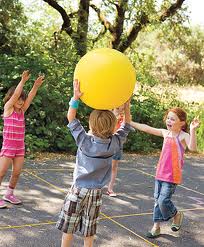 ПодготовилаИнструктор по ФВМАДОУ д/с №11Пояркова Т.Ю.2013г.Игра занимает важнейшее место в жизни ребенка-дошкольника, и потому рассматривается педагогами как одно из главных средств воспитания. В практике детского сада широко используются игры ролевые, дидактические, строительные, подвижные, игры с пением и др. Но среди всего многообразия игр следует выделить особо подвижные игры, в которых все играющие обязательно вовлекаются в активные двигательные действия. Эти действия обусловлены сюжетом и правилами игры и направлены на достижение определенной условной цели, поставленной перед детьми.Наряду с творческими играми, возникающими в самостоятельной двигательной деятельности детей ("Салки", "Прятки", "Казаки-разбойники" и др.), выделялись так называемые организованные, педагогически наиболее целесообразные подвижные игры с готовым зафиксированным содержанием и определенными правилами. Такие игры удобны для проведения их с группами детей на занятиях или в свободное время под руководством воспитателя.Подвижные игры разнообразны по своему содержанию и организации. Одни игры имеют сюжет, роли и правила, тесно связанные с сюжетом; игровые действия в них производятся в соответствии с требованиями, заданной ролью и правилами. В других играх сюжет и роли отсутствуют, предложены только двигательные задания, регулируемые правилами, которые определяют последовательность, быстроту и ловкость их выполнения. В - третьих сюжет, действия играющих обусловлены текстом, определяющим характер движений и их последовательность.При отборе игр, способствующих физическому воспитанию детей дошкольного возраста, целесообразно ориентироваться на особенности их содержания, под которыми понимается, прежде всего, сюжет, тема игры, ее правила и двигательные действия. Именно содержание игры определяет ее образовательную и воспитательную значимость, игровые действия детей; от содержания зависит своеобразие организации и характер выполнения двигательных заданий.Все игры для детей дошкольного возраста, построенные на движении, можно разделить на две большие группы: подвижные игры с правилами и спортивные игры. Первую группу составляют игры, разные по содержанию, по организации детей, сложности правил и своеобразию двигательных заданий. Среди них можно выделить сюжетные и бессюжетные игры, игры-забавы. Вторая группа - спортивные игры: городки, бадминтон, баскетбол, настольный теннис, футбол, хоккей. В работе с детьми дошкольного возраста их применяют с упрощенными правилами.В младших группах детского сада наибольшее применение имеют сюжетные подвижные игры, а также простейшие игры без сюжета типа «ловишек» и игры-забавы. Бессюжетные игры с элементами соревнования, эстафеты, игры с предметами (кегли, кольцеброс, серсо и т.п.) еще не доступны малышам. Совсем не проводят в этом возрасте спортивные игры. Вместе с тем в работе с детьми младшего дошкольного возраста широко применяются игровые упражнения, занимающие как бы промежуточное место между гимнастическими упражнениями и подвижными играми. Методика проведения подвижных игрМетодические принципы (показано в презентации) Выбор игр. Игры отбираются в соответствии с задачами воспитания, возрастными особенностями детей, их состоянием здоровья, подготовленностью. Принимается во внимание также место игры в режиме дня, время года, метеоролого-климатические и другие условия. Нужно учитывать и степень организованности детей, их дисциплинированность: если они недостаточно организованы, то сначала надо подобрать игру небольшой подвижности и проводить ее в кругу.Особенности проведения подвижных игр на прогулке (показано в презентации)Сбор детей на игру. Собрать детей на игру можно разными приемами. В младшей группе воспитатель начинает играть с 3—5 детьми, постепенно к ним присоединяются остальные. Иногда он звонит в колокольчик или берет в руки красивую игрушку (зайчика, мишку), привлекая внимание малышей и тут же вовлекая их в игру.С детьми старших групп следует заранее, еще до выхода на участок, договориться, где они соберутся, в какую игру будут играть и по какому сигналу ее начнут (слово, удар в бубен, колокольчик, взмах флажком и т. д.). В старшей группе воспитатель может поручить своим помощниками — наиболее активным детям собрать всех для игры. Есть и другой прием: распределив детей по звеньям, предложить по сигналу собраться в установленных местах как можно быстрее (отметить, какое звено скорее собралось).Собирать детей надо быстро (1—2 мин), потому что всякая задержка снижает интерес к игре.Планирование подвижных игр (показано в презентации)Создание интереса к игре. Прежде всего, нужно создать у детей интерес к игре. Тогда они лучше усвоят ее правила, более четко будут выполнять движения, испытывать эмоциональный подъем. Можно, например, прочитать стихи, спеть песню на соответствующую тему, показать детям предметы, игрушки, которые встретятся в игре. Подвести к игре нередко удается и путем вопросов, загадывания загадок. В частности, можно спросить: «Что вы сегодня рисовали?» Дети, например, ответят: «Весну, прилет птиц». «Очень хорошо,— говорит воспитатель.— Сегодня мы будем играть в игру «Перелет птиц» Детям младшей группы можно показать флажок, зайчика, мишку и тут же спросить: «Хотите поиграть с ними?» Хороший результат дает и короткий рассказ, прочитанный или рассказанный воспитателем непосредственно перед игрой.Характеристика проведения подвижных игр у детей младшего дошкольного возраста (показано в презентации)Организация играющих, объяснение игры. Объясняя игру важно правильно разместить детей. Детей младшей группы воспитатель чаще всего ставит так, как это нужно для игры (в круг). Старшую группу он может построить в шеренгу, полукругом или собрать около себя (стайкой) Воспитатель должен стоять так, чтобы его видели все (лицом к детям при построении в шеренгу, полукругом; рядом с ними, если дети собраны в круг).В младшей группе все объяснения делаются, как правило, в ходе самой игры. Не прерывая ее, воспитатель размещает и перемещает детей, рассказывает, как нужно действовать. В старших группах педагог сообщает название, раскрывает содержа ние и объясняет правила, еще до начала игры. Если игра очень сложная, то не рекомендуется сразу же давать подробное объяснение, а лучше поступить так: сначала разъяснить главное, а потом, в процессе игры, дополнить основной рассказ деталями. При повторном проведении игры правила уточняются. Если игра знакома детям, можно привлекать их самих к объяснению. Объяснение содержания и правил игры должно быть кратким, точным и эмоциональным. Большое значение при этом имеет интонация. Объясняя, особо нужно выделить правила игры. Движения можно показать до начала или в ходе игры. Это обычно делает сам воспитатель, а иногда кто-либо из детей по его выбору. Объяснение часто сопровождается показом: как выезжает автомобиль, как прыгает зайчик.Успешное проведение игры во многом зависит от удачного распределения ролей, поэтому важно учитывать особенности детей: застенчивые, малоподвижные не всегда могут справиться с ответственной ролью, но подводить их постепенно к этому надо; с другой стороны, нельзя поручать ответственные роли всегда одним и тем же детям, желательно, чтобы все умели выполнять эти роли.В играх с детьми младшего возраста воспитатель сначала берет на себя исполнение главной роли (например, кота в игре «Воробышки и кот»). И только потом, когда малыши освоятся с игрой, поручает эту роль самим детям. Еще во время объяснения он назначает водящего и ставит остальных играющих на свои места, но с этой целью могут быть использованы и считалки. Иногда выполнившие роль водящего сами выбирают себе заместителя. В старшей группе сначала объясняют игру, затем распределяют роли и размещают детей. Если игра проводится впервые, то это делает воспитатель, а потом уже сами играющие. При разделении на колонны, звенья, команды надо группировать сильных детей с более слабыми, особенно в таких играх, где есть элемент соревнования («Мяч водящему», «Эстафета по кругу»). Характеристика проведения подвижных игр у детей среднего дошкольного возраста (показано в презентации)Разметить площадку для игры можно заранее либо во время объяснения и размещения играющих. Инвентарь, игрушки и атрибуты раздают обычно перед началом игры, иногда их кладут на обусловленные места, и дети берут их по ходу игры.Проведение игры и руководство ею. Игровой деятельностью детей руководит воспитатель. Роль его зависит от характера самой игры, от численного и возрастного состава группы, от поведения участников: чем меньше возраст детей, тем активнее проявляет себя педагог. Играя с младшими детьми, он действует наравне с ними, нередко выполняя главную роль, и в то же время руководит игрой. В средней и старшей группах воспитатель вначале тоже выполняет главную роль сам, а затем передает ее детям. Он участвует в игре и тогда, когда не хватает пары («Найди себе пару»). Непосредственное участие воспитателя в игре поднимает интерес к ней, делает ее эмоциональнее.Воспитатель подает команды или звуковые и зрительные сигналы к началу игры: удар в бубен, барабан, погремушку, музыкальный аккорд, хлопки в ладоши, взмах цветным флажком, рукой. Звуковые сигналы не должны быть слишком громкими: сильные удары, резкие свистки возбуждают маленьких детей.Воспитатель делает указания, как в ходе игры, так и перед ее повторением, оценивает действия и поведение детей. Однако не следует злоупотреблять указаниями на неправильность выполнения движений: замечания могут снизить положительные эмоции, которые возникают в процессе игры. Указания лучше делать в положительной форме, поддерживая радостное настроение, поощряя решительность, ловкость, находчивость, инициативу — все это вызывает у детей желание точно выполнять правила игры.Педагог подсказывает, как целесообразнее выполнять движение, ловить и увертываться (изменять направление, незаметно проскочить или пробежать мимо «ловишки», быстро остановиться), напоминает, что читать стихи надо выразительно и не слишком громко.Воспитатель следит за действиями детей и не допускает длительных статических поз (сидение на корточках, стояние на одной ноге, поднятие рук вперед, вверх), вызывающих сужение грудной клетки и нарушение кровообращения, наблюдает за общим состоянием и самочувствием каждого ребенка.Воспитатель регулирует физическую нагрузку, которая должна увеличиваться постепенно. Если, например, при первом проведении игры детям разрешают бегать 10 с, то при повторении ее несколько повышают нагрузку; на четвертом повторении она достигает предельной нормы, а на пятом-шестом — снижается. Нагрузку можно увеличить изменением темпа выполнения движений.Игры большой подвижности повторяются 3—4 раза, более спокойные — 4—6 раз. Паузы между повторениями 0,3—0,5 мин. Во время паузы дети выполняют более легкие упражнения или произносят слова текста. Общая продолжительность подвижной игры постепенно увеличивается с 5 мин в младших группах до 15 мин в старших.Характеристика проведения подвижных игр у детей старшего дошкольного возраста (показано в презентации)Окончание игры и подведение итогов. В младших группах воспитатель заканчивает игру предложением перейти к каким-либо другим видам деятельности более спокойного характера. В старших группах подводятся итоги игры: отмечаются те, кто правильно выполнял движения, проявлял ловкость, быстроту, смекалку, сообразительность, соблюдал правила, выручал товарищей. Воспитатель называет и тех, кто нарушал правила и мешал товарищам. Он анализирует, как удалось достичь успеха в игре, почему «ловишка» быстро поймал одних, а другие ни разу не попались ему. Подведение итогов игры должно проходить в интересной и занимательной форме, чтобы вызвать желание в следующий раз добиться еще лучших результатов. К обсуждению проведенной игры надо привлекать всех детей. Это приучает их к анализу своих поступков, вызывает более сознательное отношение к выполнению правил игры и движений.Особенности методики проведения игр в смешанной группе. В этой группе игры могут проводиться как одновременно со всеми, так и отдельно с младшими и старшими детьми. Если игра проводится совместно, то она подбирается по силам тех и других детей. Главную роль выполняют старшие дети. Воспитатель регулирует физическую нагрузку, уменьшая ее для детей младшего возраста. Более сложные игры со старшими детьми проводятся отдельно во время прогулок. Подвижная игра – незаменимое средство пополнения ребёнком знаний и представлений об окружающем мире, развития мышления, смекалки, ловкости, сноровки, ценных морально-волевых качеств.Литература:Д.В. Хухлаева "Методика физического воспитания в дошкольных учреждениях", М.,1984г.